Худая девчонка, Жесткая чёлка, Днём прохлаждаетсяА по утрам да вечерам Работать принимается.Стоит Парашка-Держит чашку, Голову склонила, Носик опустила, А из носика струитсяЧистая водица.Озеро белое-То полно, то мелеет, Из крана чистая водаТо наполнит озерцо,То исчезнет без следа.Лег в карман и караулюРёву, плаксу и грязнулю.Им утру потоки слёз, Не забуду и про нос.Целых 25 зубковДля кудрей и хохолков,И под каждым под зубкомЛягут волосы рядком.Намочи меня водойДа потри меня рукой, Как начну гулять по шее-Сразу ты похорошеешь.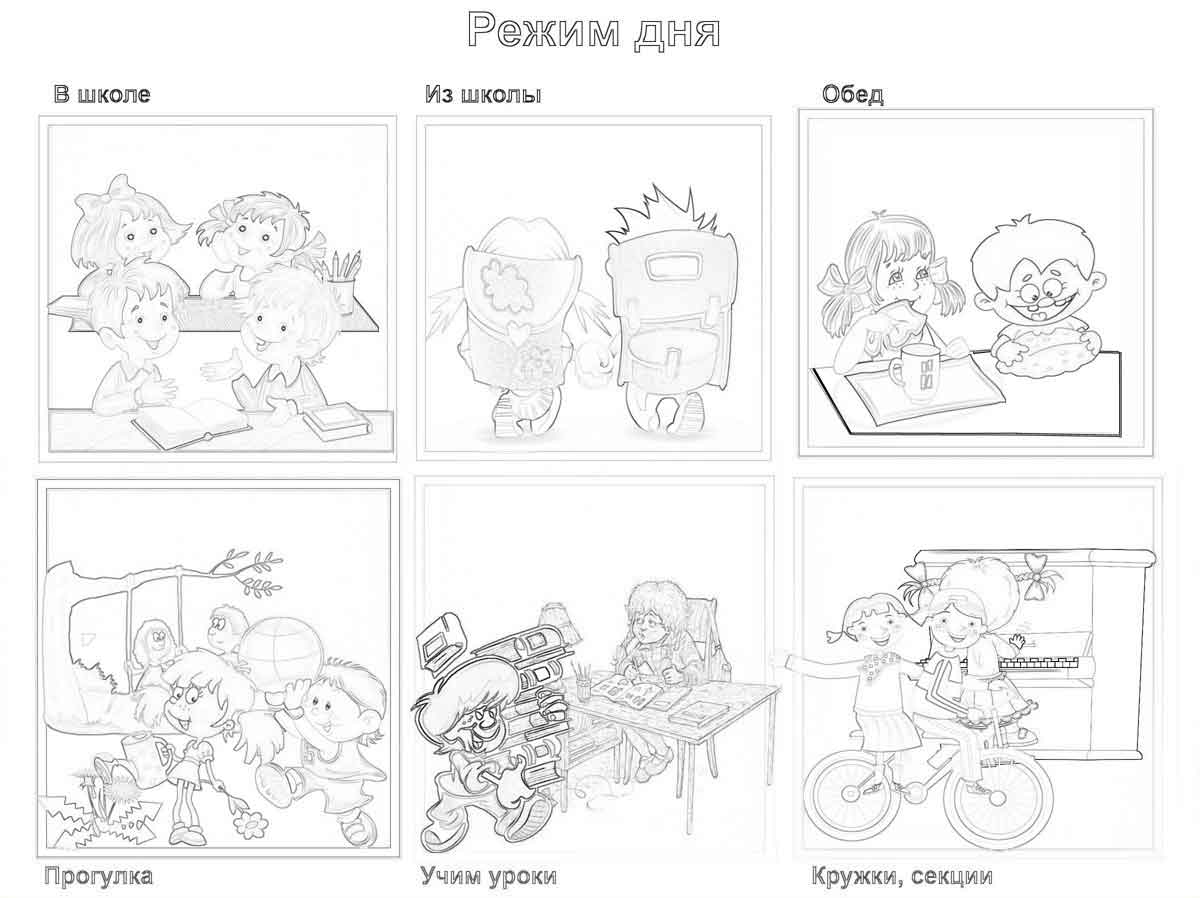 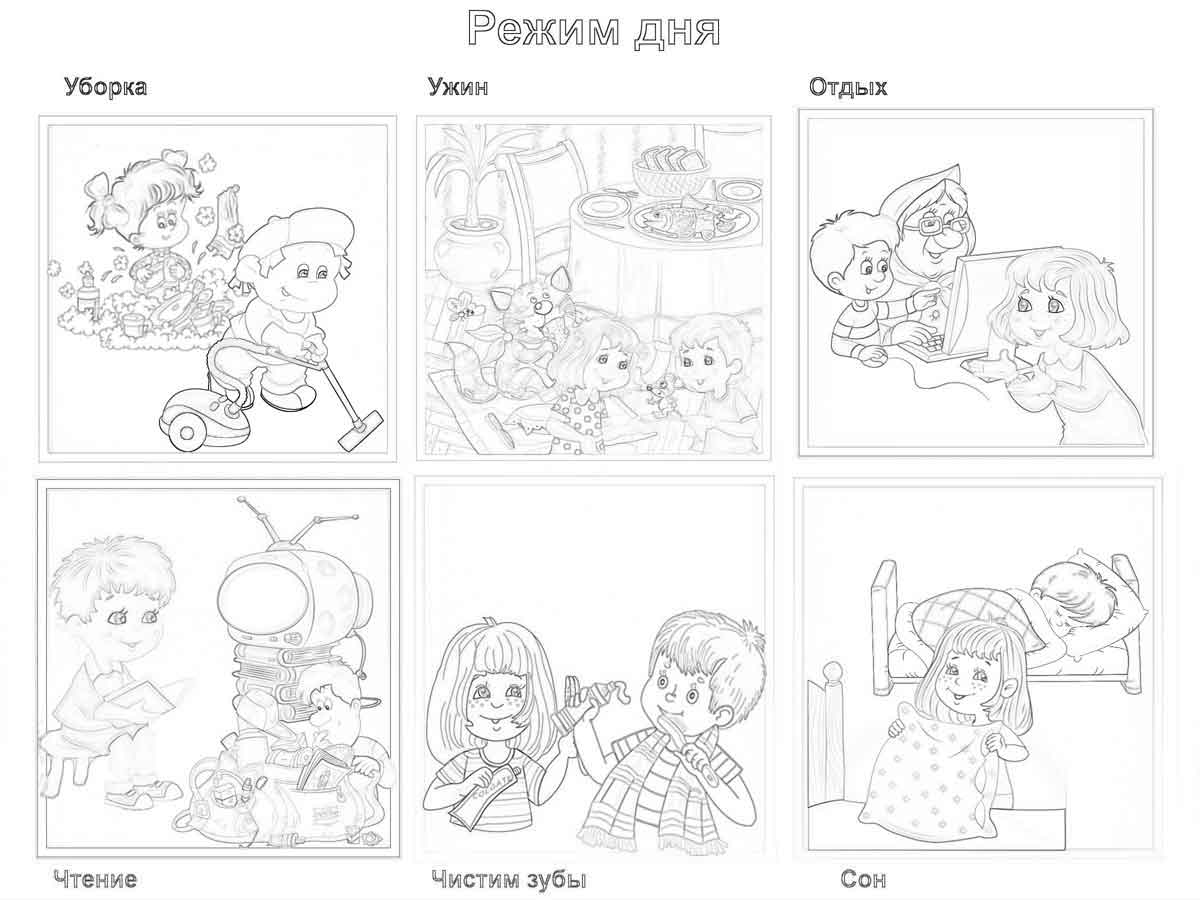 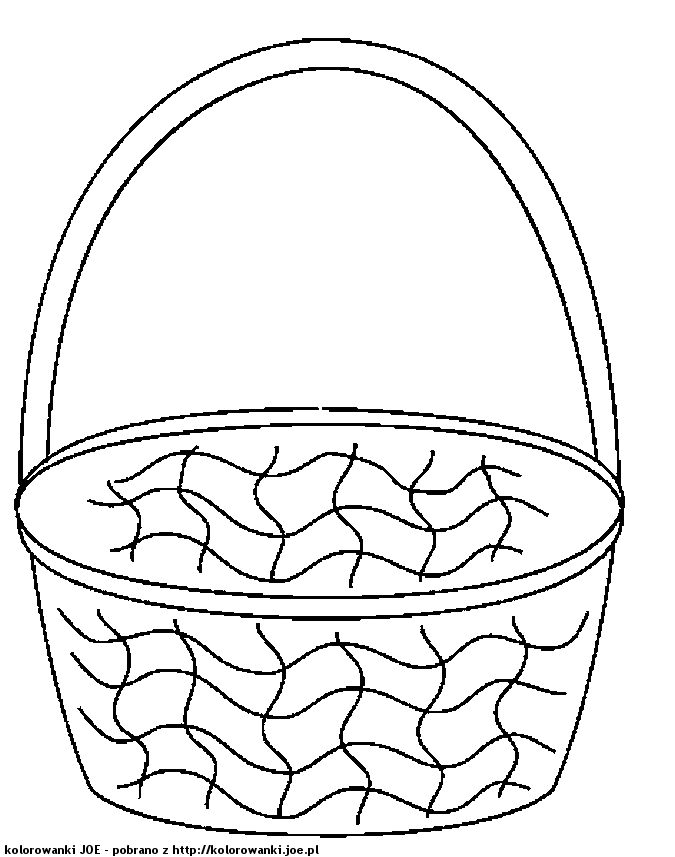 План работы группы №1.Обсуждение проекта «Чистота – залог здоровья. Правила личной гигиены».Задание: Отгадай загадки. Оформи плакат, используя текст загадки и рисунки-отгадки. Сделай вывод и запиши его.Определение правил работы в группе. Распределение ролей. Оформление плаката.Подготовка сообщения.План работы группы №2.Обсуждение проекта «Режим дня – основа жизни человека».Задание: Используя картинки, составь схему «Режим дня школьника». Сделай вывод и запиши его.Определение правил работы в группе. Распределение ролей. Оформление плаката.Подготовка сообщения.План работы группы №3.Обсуждение проекта «Двигайся больше – проживешь дольше. Спорт».Задание: Используя картинки и подписи к ним, составь плакат «Зимние и летние виды спорта». Сделай вывод и запиши его.Определение правил работы в группе. Распределение ролей. Оформление плаката.Подготовка сообщения.План работы группы №4.Обсуждение проекта «Есть, чтобы жить, а не жить, чтобы есть. Здоровое питание».Задание: В одну корзину положи полезные продукты, а в другую – вредные. Сделай вывод и запиши его.Определение правил работы в группе. Распределение ролей. Оформление плаката.Подготовка сообщения.План работы группы №5.Обсуждение проекта «Пить, курить – здоровью вредить. Полезные и вредные привычки».Задание: Распредели привычки на две группы: полезно-вредно. Сделай вывод и запиши его.Определение правил работы в группе. Распределение ролей. Оформление плаката.Подготовка сообщения.План работы группы №6.Обсуждение проекта «Солнце, воздух и вода помогают нам всегда. Правила закаливания».Задание: Составь правила закаливания, используя картинки. Сделай вывод и запиши его.Определение правил работы в группе. Распределение ролей. Оформление плаката.Подготовка сообщения.«Если добрый ты – это хорошо,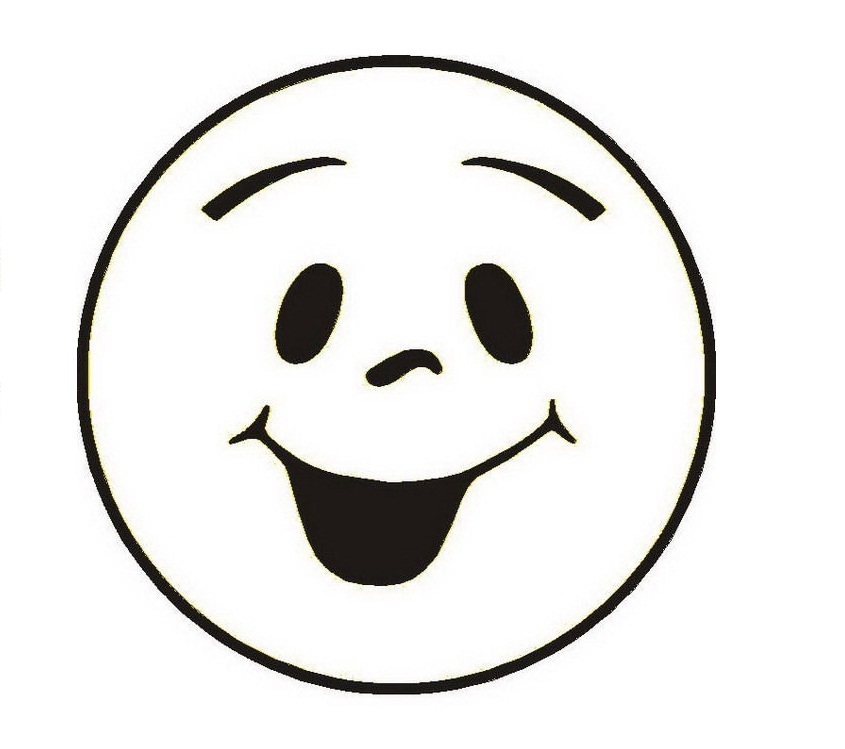 а когда наоборот – плохо»Чистота – залог здоровья.Режим дня – основа жизни человека.Двигайся больше – проживешь дольше.Есть, чтобы жить, а не жить, чтобы есть. Пить, курить – здоровью вредить.Солнце, воздух и вода помогают нам всегда.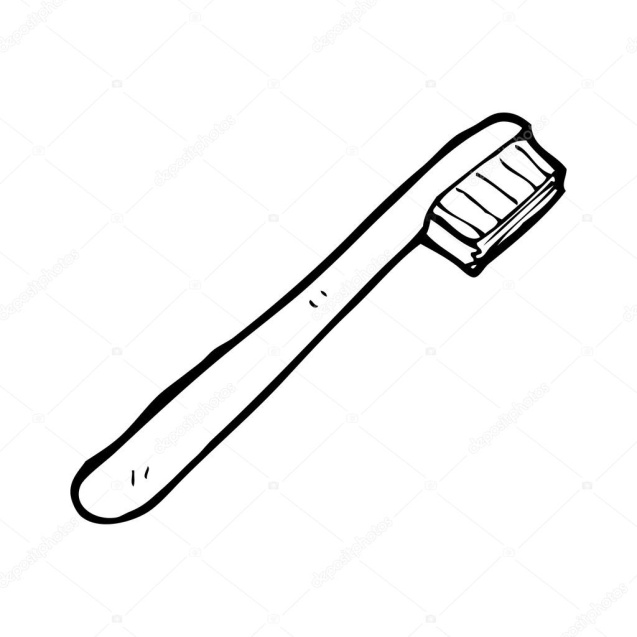 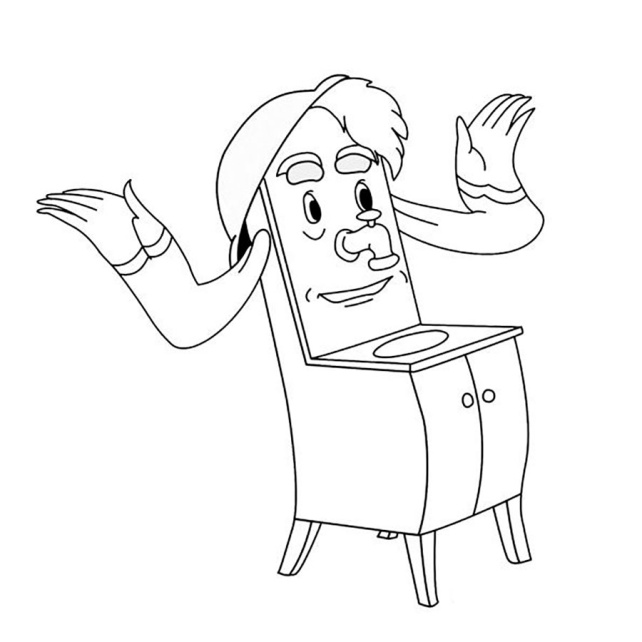 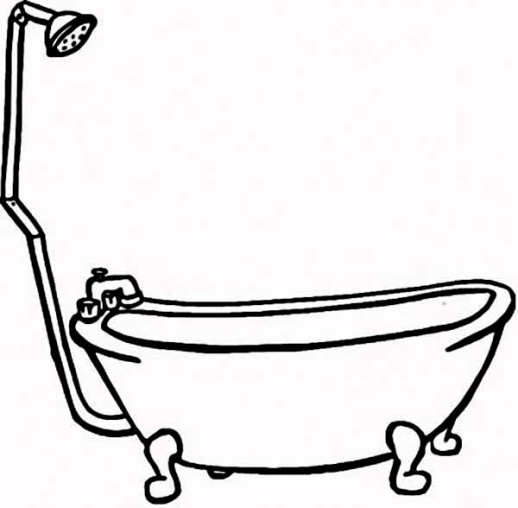 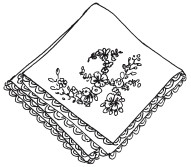 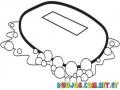 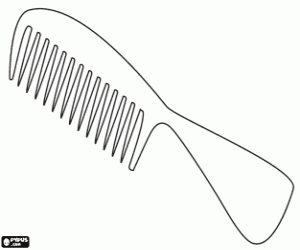 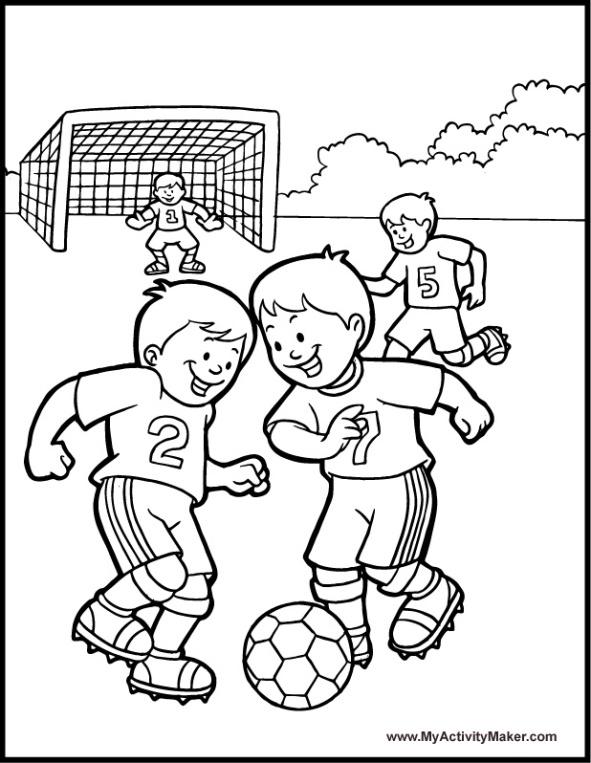 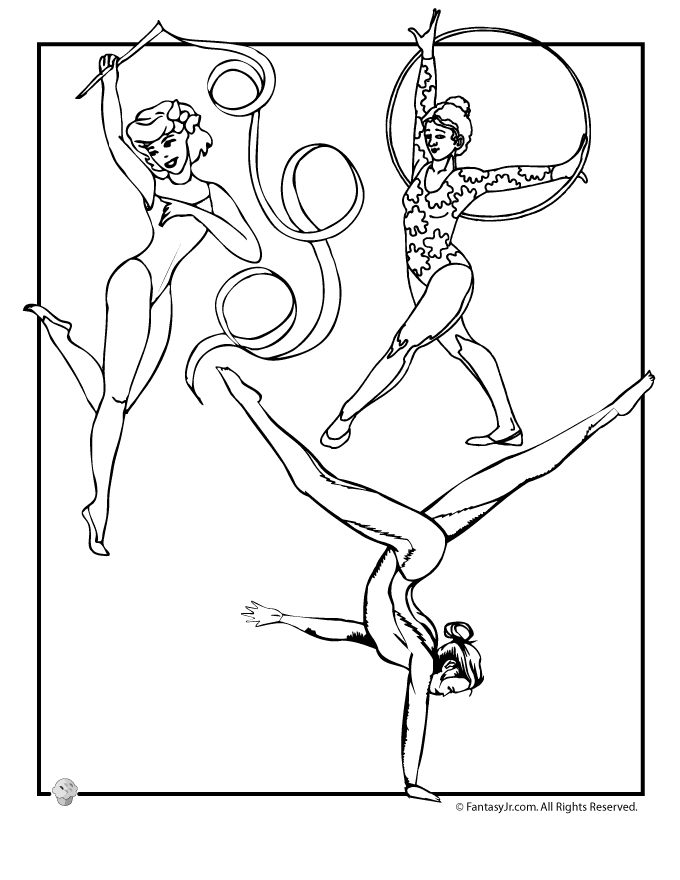 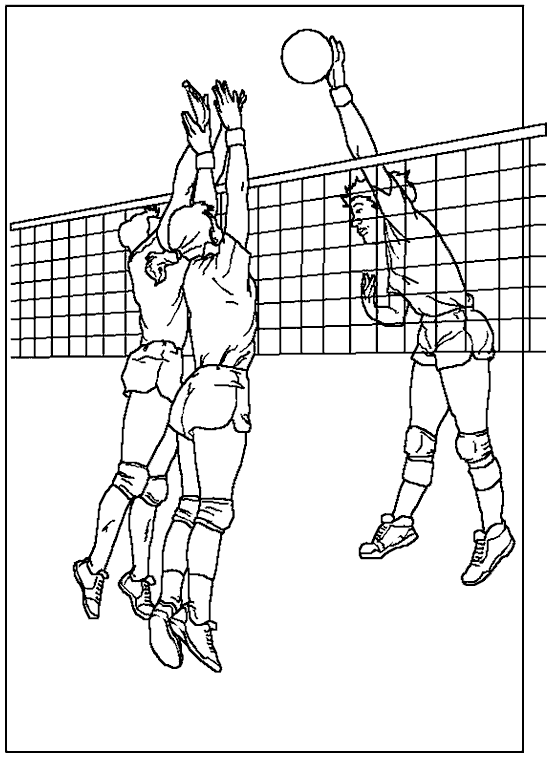 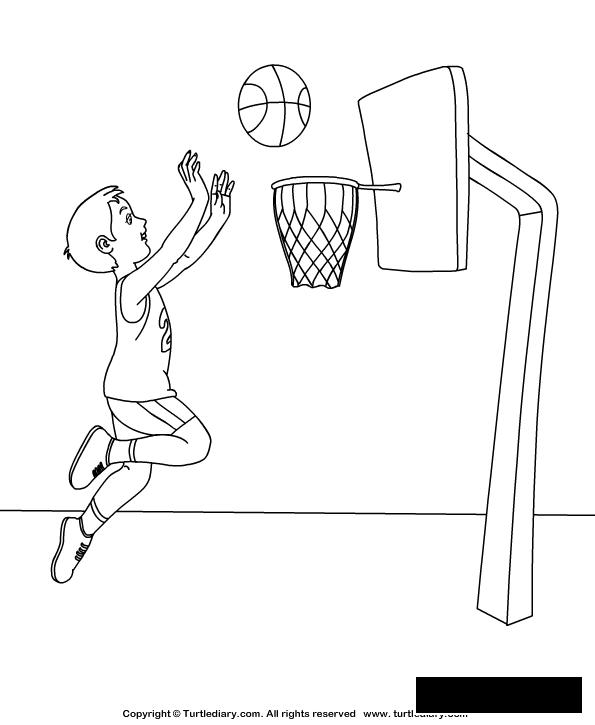 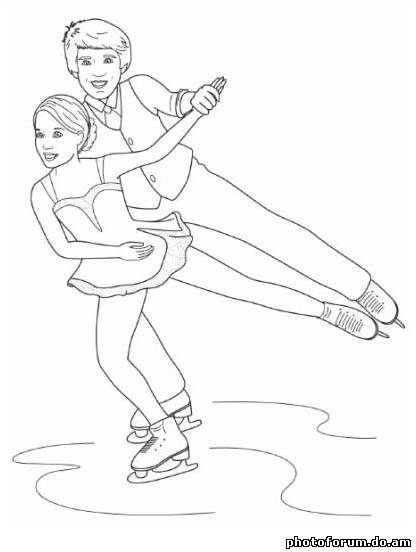 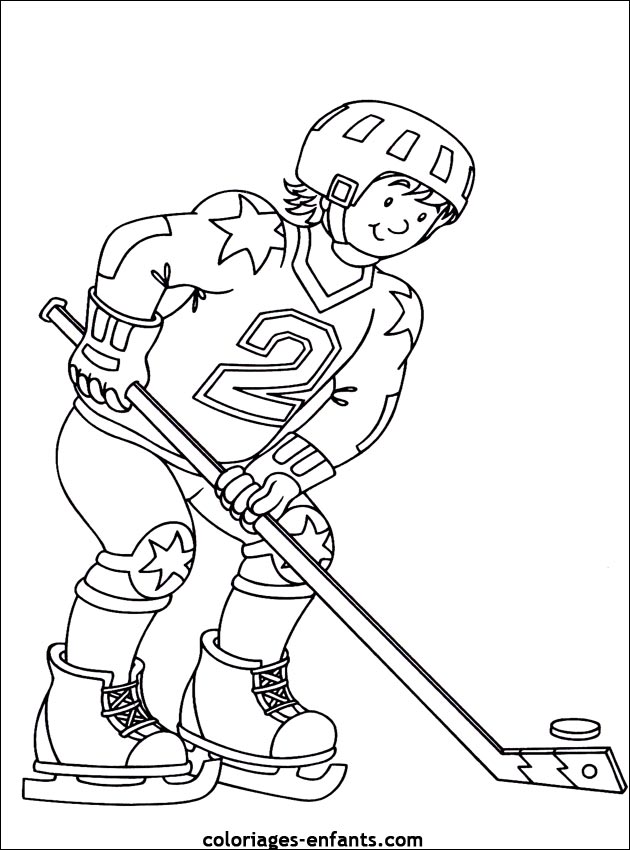 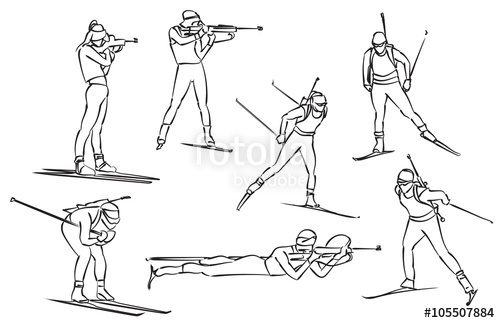 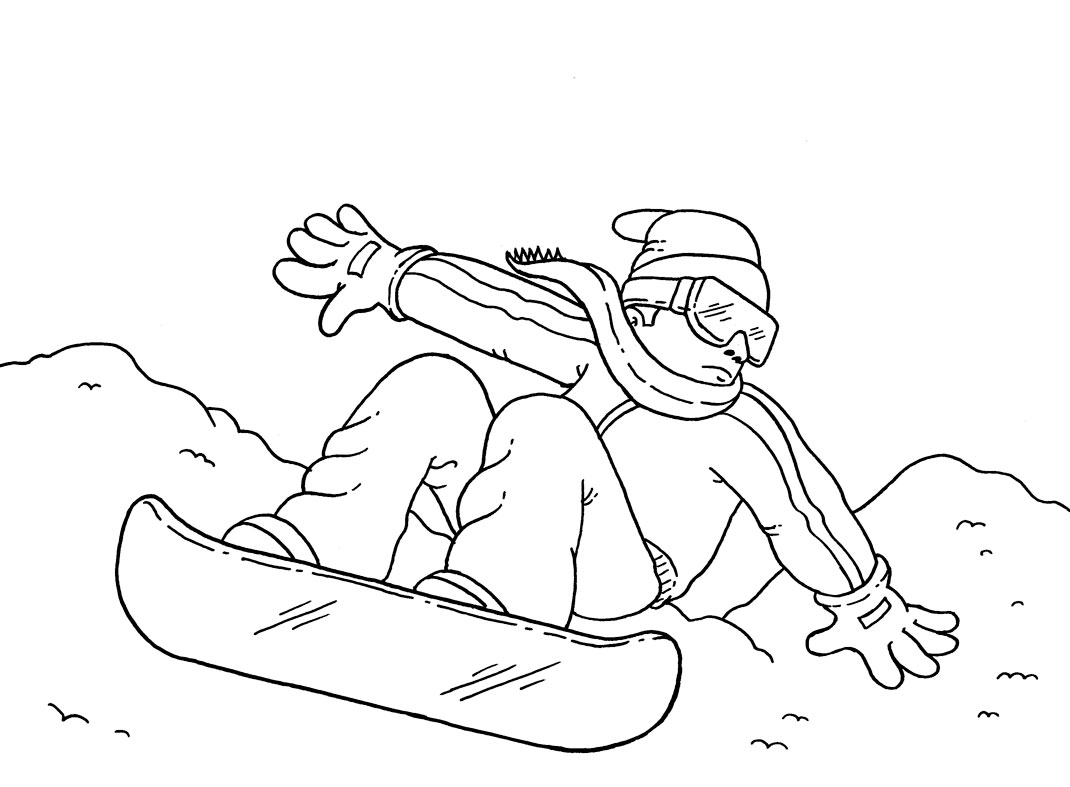 футболгимнастикабаскетболволейболфигурное катаниебиатлонхоккейфристайл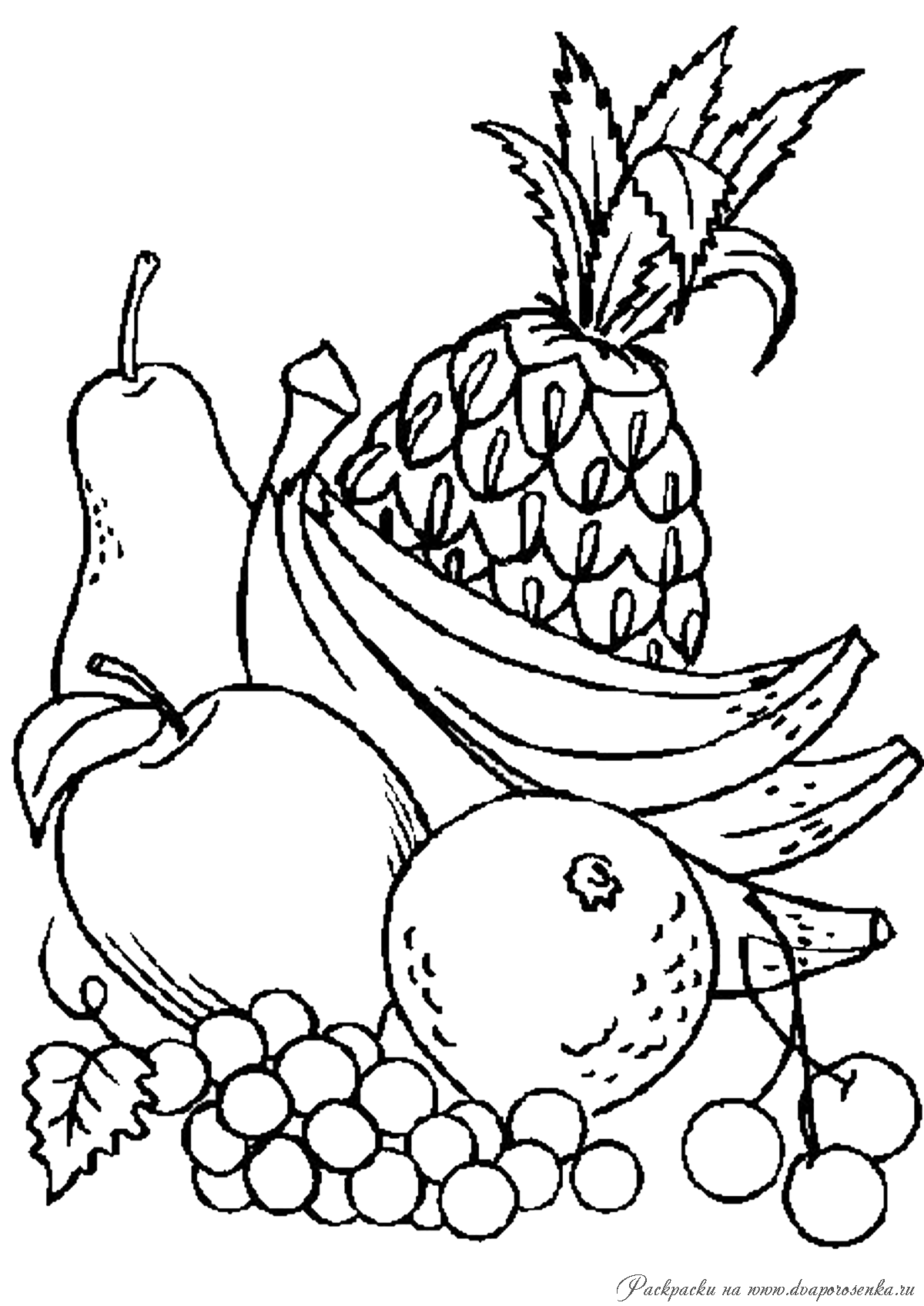 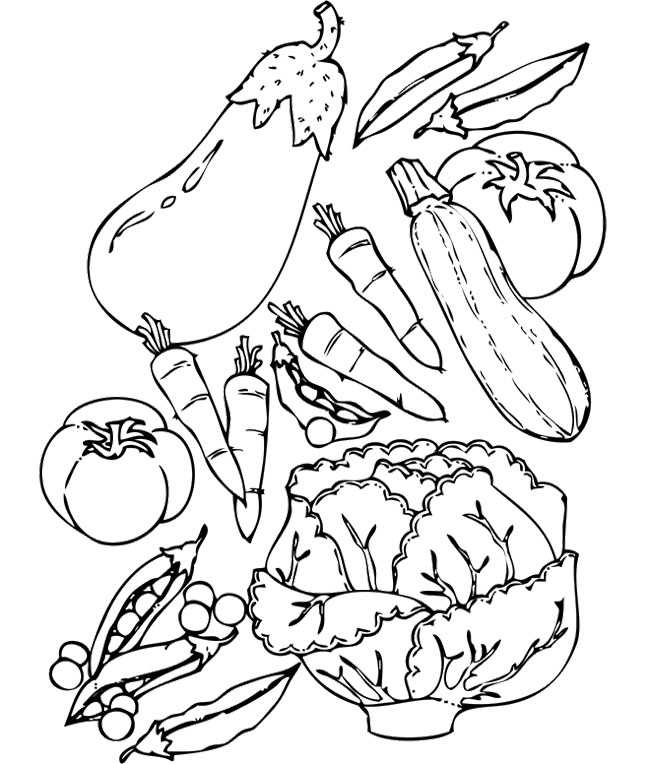 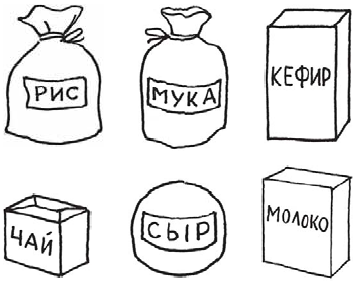 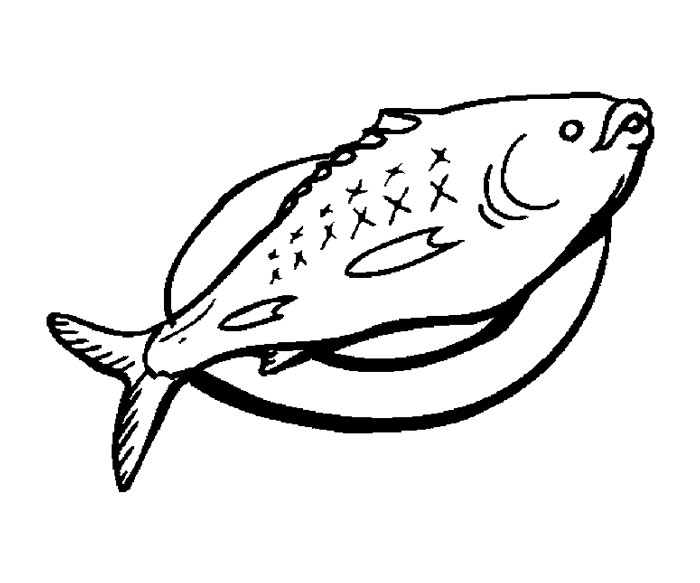 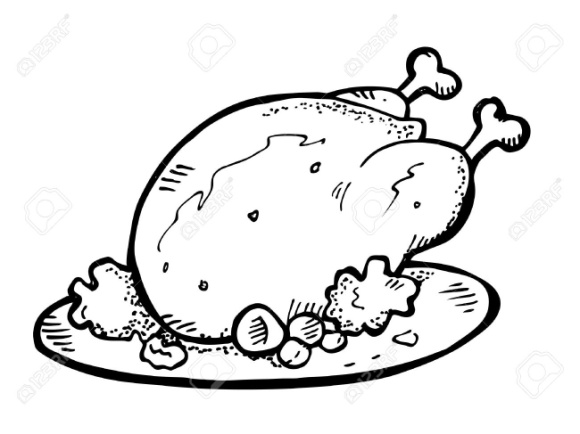 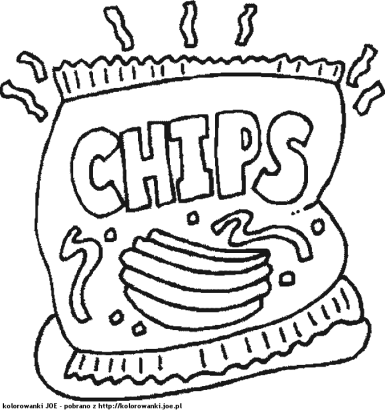 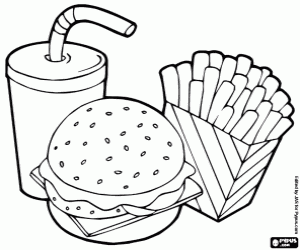 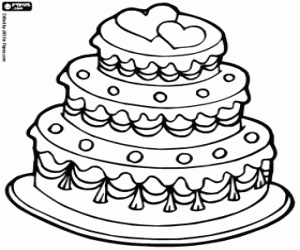 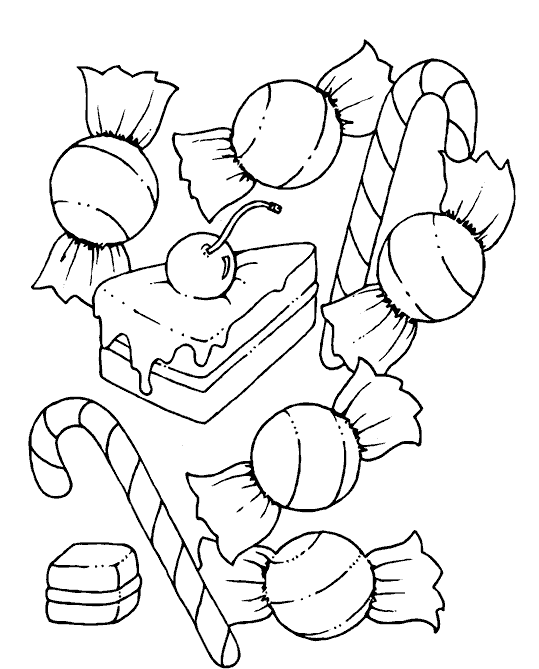 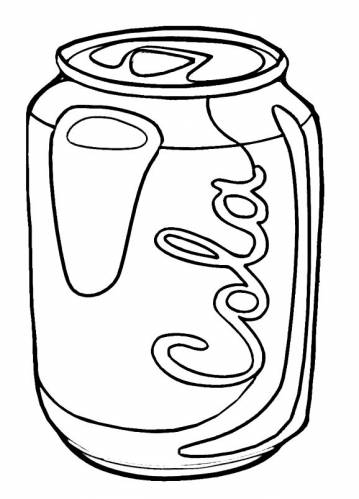 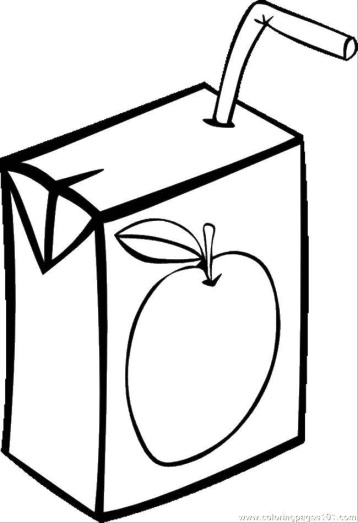 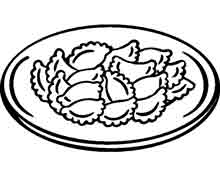 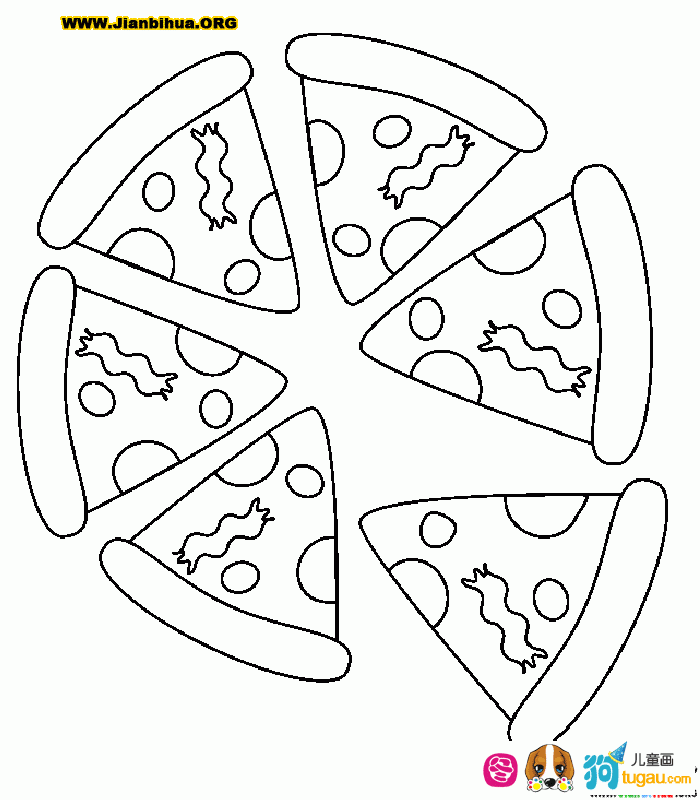 Ковырять в носуЕсть фрукты и овощиЕсть много сладкогоЗаниматься спортомИграть на компьютереДышать свежим воздухомСердиться, обижатьсяЧаще улыбатьсяПоздно ложиться спатьНе делать урокиХорошо учитьсяСоблюдать правила личной гигиеныПрогуливать занятия в школеЗаправлять постельБыть вежливымБыть аккуратнымКуритьМыть руки перед едойГрубить старшим и не уважать ихБыть трудолюбивымГрызть ногтиВнимательно слушать учителя на урокеГулять в неположенных местах, где есть опасность для жизниСоблюдать правила ЗОЖ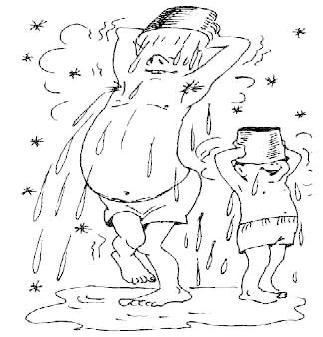 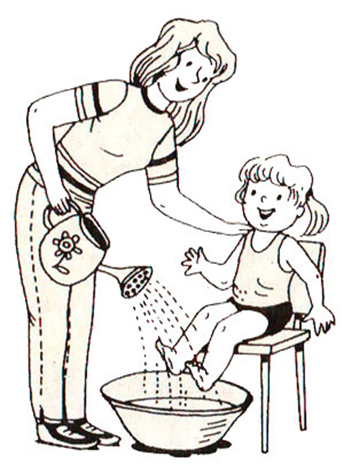 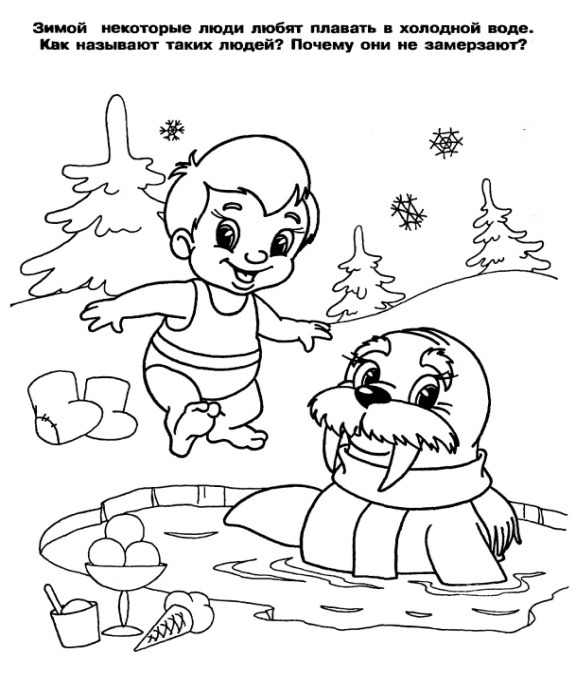 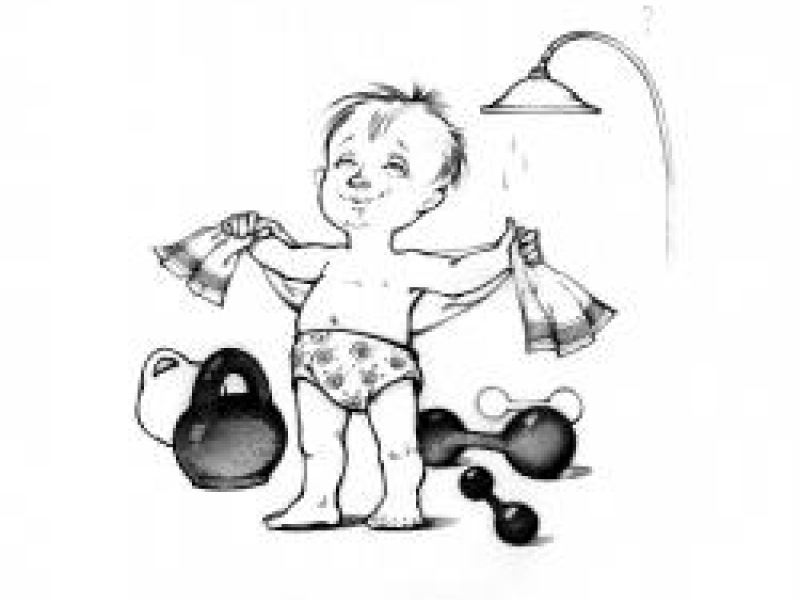 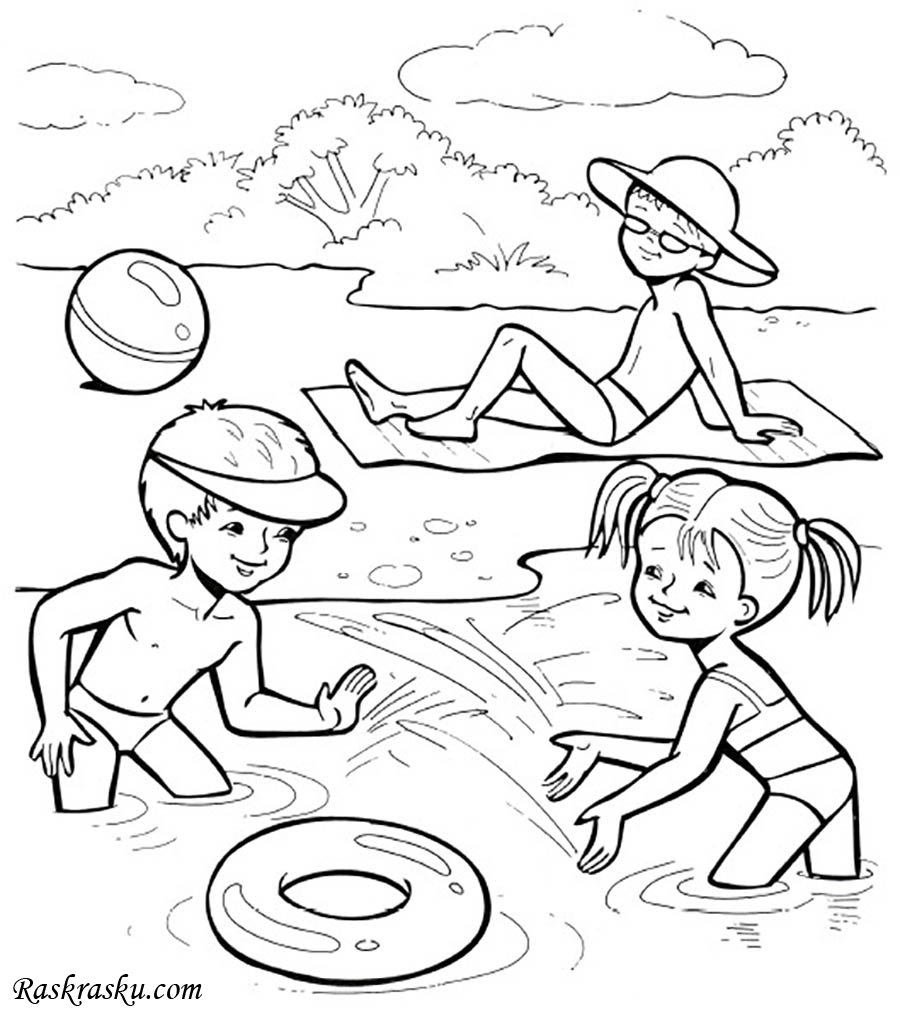 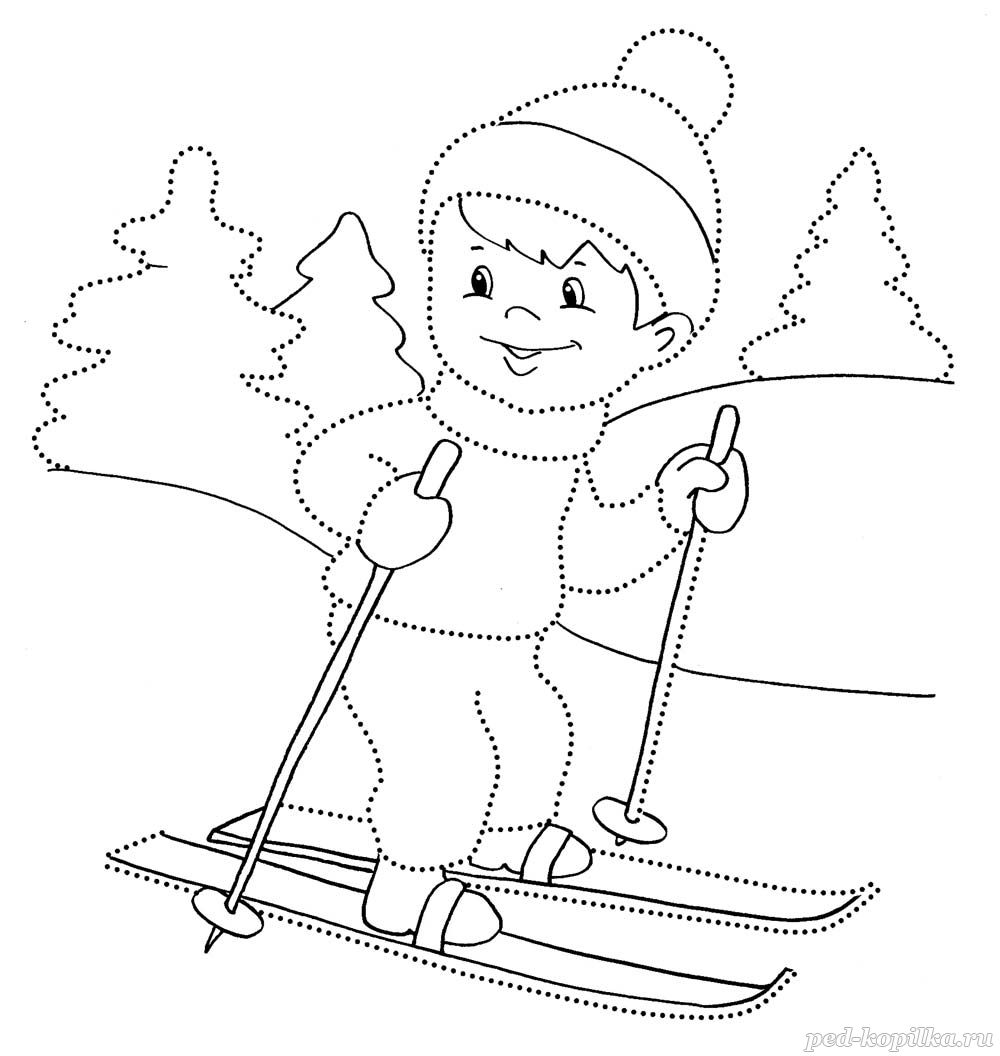 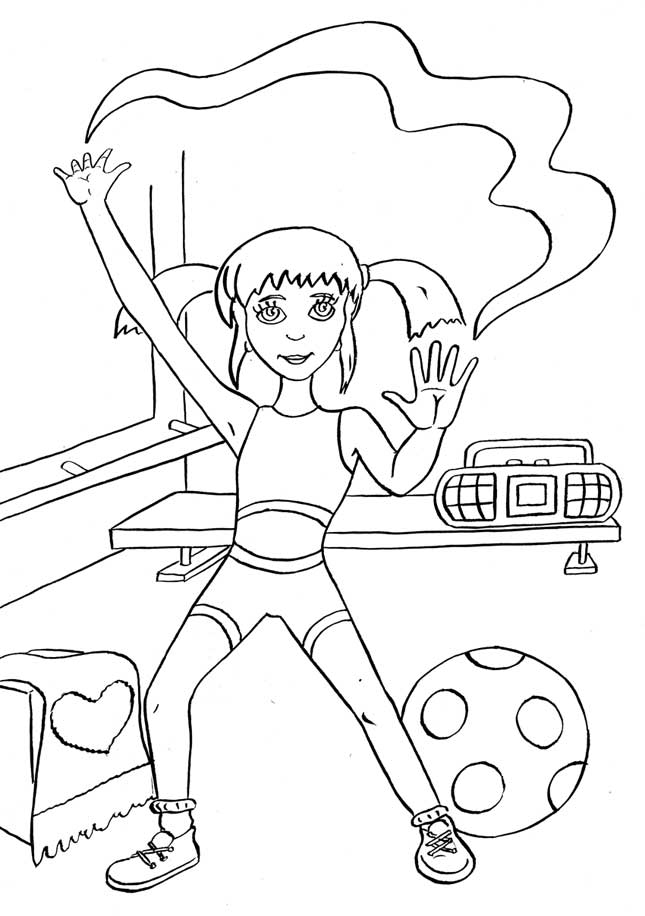 Закаляться нужно постепенно.Закаляться нужно постепенно.Нельзя начинать закаливание во время болезни.Нельзя начинать закаливание во время болезни.Начал закаливание – не бросай и не делай перерывов.Начал закаливание – не бросай и не делай перерывов.Используй разные средства закаливания.Используй разные средства закаливания.Перед сном обязательно проветривай свою комнату.Перед сном обязательно проветривай свою комнату.Не забывай о контрастных ванночках для ног.Не забывай о контрастных ванночках для ног.Утром выполняй зарядку при открытой форточке.Утром выполняй зарядку при открытой форточке.